ANEXO II 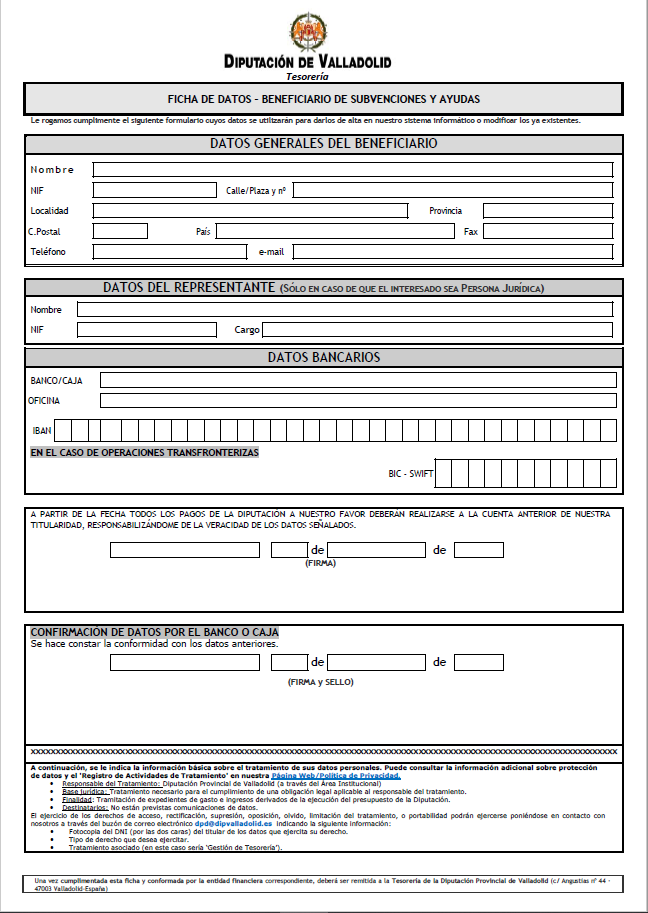 